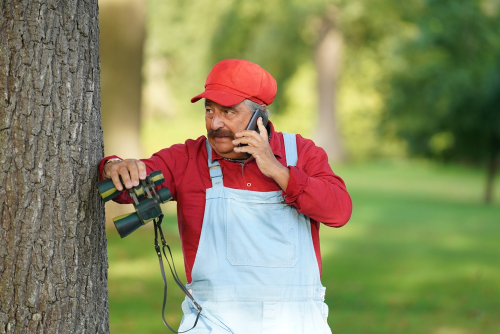 Pan učitel vrací úder(Les Vengeances de Maître Poutifard / Mr. Putifar's Wacky Plan)Premiéra: 1. 6. 2024TF1 Studio, Francie, 2024 Režie: Pierre-François Martin-LavalScénář: Pierre-François Martin-LavalKamera: Nicolas GaurinHudba: Pascal LengagneHrají: Christian Clavier, Isabelle Nanty, Jennie-Anne Walker, Roby Schinasi, Kezia QuentalŠkola může být pořádné peklo, a to nejen pro žáky, ale i pro učitele. Obzvláště pokud má ve třídě studenty, kteří ho otravují zákeřnými žertíky. To by pan Putifar ještě snesl, je to přece zkušený učitel, ale oni mu překazí vztah s láskou jeho života. Když pan učitel odejde do důchodu, rozhodne se, že se těm darebákům musí pomstít. Robert Poutifard (Christian Clavier) to nikdy neměl jednoduché, jako učitele si ho žáci krutě dobírali. Zatrpklý Poutifard po mnoha letech, kdy stále žije se svou matkou, konečně odchází do důchodu a vše nechává za sebou. Nebo nenechává? Hluboko v tajných koutech své mysli plánuje pomstu těm dětem, které mu před dvaceti lety udělaly ze života peklo, těm, které zničily jeho jedinou šanci prožít lásku. Cílem jeho pomsty je dříve malý ošklivý Anthony, nyní slavný kuchař; zlá dvojčata Camille a Melanie, které se mezitím staly populárními influencerkami a mezinárodní popová hvězda Audrey, která učitele trýznila svým ohavným „andělským hlasem“. Poutifardův plán pomsty vychází, ale jen do té chvíle, dokud na to nepřijde jeho stará matka… a ta jej ještě vylepší! Jako tým se toto nepravděpodobné duo ukáže jako nevídaně účinné. Přístupnost: 	pro všechnyŽánr:	komedie Verze: 	český dabingStopáž:	90 minFormát:	MP4Monopol do:	1.6.2034Programování: 	Zuzana Černá, GSM: 602 836 993, cerna@cinemart.czFilmy si objednejte na www.disfilm.cz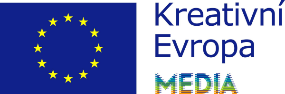 